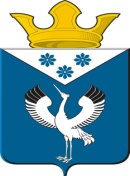 Российская ФедерацияСвердловская областьДума муниципального образованияБаженовское сельское поселениеБайкаловского муниципального района Свердловской области. 56 -е заседание   4 -го созываРЕШЕНИЕОт  22.04.2022 г.                                                                                              № 238 с. БаженовскоеО назначении даты отчета Главы о деятельности администрации МО Баженовское сельское поселение и деятельности подведомственных органов местного самоуправления за 2021 год       В соответствии с Федеральным законом от 06.10.2003 г.  N 131-ФЗ "Об общих принципах организации местного самоуправления в Российской Федерации", Положением о порядке подготовки и рассмотрения Думой муниципального образования Баженовское сельское поселение ежегодного отчета главы муниципального образования Баженовское сельское поселение о его деятельности, деятельности администрации и иных подведомственных главе муниципального образования органов местного самоуправления, в том числе о решении вопросов, поставленных Думой муниципального образования Баженовское сельское поселение, утвержденным решением Думы Баженовского сельского поселения , Уставом Баженовского сельского поселения, Дума муниципального образования Баженовское сельское поселение РЕШИЛА:1. Провести расширенное заседание Думы МО Баженовское сельское поселение 26 мая 2022 года в 15 часов  по  адресу: д.Палецкова, ул.Ленина, 28 (Дом Культуры).2.  Утвердить следующую повестку расширенного заседания Думы МО Баженовское сельское поселение:- Отчет Главы о деятельности администрации  МО Баженовское сельское поселение, и деятельности подведомственных органов местного самоуправления за 2021 год.        3. Опубликовать (обнародовать) настоящее Решение в газете «Вести Баженовского сельского поселения» и разместить на официальном сайте Думы муниципального образования Баженовское сельское поселение в сети «Интернет» http://bajenovskoe.ru/duma.4. Контроль исполнения настоящего решения возложить на постоянную комиссию по соблюдению законности и вопросам местного самоуправления.Председатель Думы  Баженовского сельского  поселения  ____________________/  М.Г.БелоноговаГлава  Баженовского сельского поселения  _________________________________/  С.М.Спирин